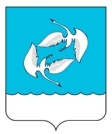 СОВЕТ ДЕПУТАТОВ МО «ЗЮКАЙСКОЕ СЕЛЬСКОЕ ПОСЕЛЕНИЕ» ВЕРЕЩАГИНСКОГО МУНИЦИПАЛЬНОГО РАЙОНА ПЕРМСКОГО КРАЯРЕШЕНИЕ26.02.2016                                                                                                  № 41/153О внесении изменений в Устав МО «Зюкайское сельское поселение(первое чтение)В соответствии с  Федеральным законом от 06.10.2003 № 131-ФЗ «Об общих принципах организации местного самоуправления в Российской Федерации», руководствуясь ст. 31 Устава МО «Зюкайское сельское поселение», ДУМА РЕШАЕТ:1. Внести в Устав МО «Зюкайское сельское поселение»  следующие изменения:1.1. в статье 5:1.1.1. пункт 17 части 1 после слов «физической культуры» дополнить словами «, школьного спорта»;1.1.2. пункт 20 части 1 изложить  в следующей редакции:«20) участие в организации деятельности по сбору (в том числе раздельному сбору) и транспортированию твердых коммунальных отходов;»;1.2. пункт 4 части 3 статьи 15 дополнить словами «, за исключением случаев, если в соответствии со статьей 13  Федерального закона от 06.10.2003 № 131-ФЗ «Об общих принципах организации местного самоуправления в Российской Федерации» для преобразования поселения требуется получение согласия населения муниципального образования, выраженного путем голосования либо на сходах граждан.»;1.3. часть 5. статьи 27 дополнить словами «Полномочия депутатов, прекращаются досрочно в случае несоблюдения ограничений, запретов, неисполнения обязанностей, установленных Федеральным законом от 25 декабря 2008 г. № 273-ФЗ «О противодействии коррупции», Федеральным законом от 3 декабря 2012 г. № 230-ФЗ «О контроле за соответствием расходов лиц, замещающих государственные должности, и иных лиц их доходам», Федеральным законом от 7 мая 2013 г. № 79-ФЗ «О запрете отдельным категориям лиц открывать и иметь счета (вклады), хранить наличные денежные средства и ценности в иностранных банках, расположенных за пределами территории Российской Федерации, владеть и (или) пользоваться иностранными финансовыми инструментами.»;1.4. Статью 27 дополнить частью 8.1. следующего содержания «Депутат, член выборного органа местного самоуправления, выборное должностное лицо местного самоуправления, осуществляющие полномочия на постоянной основе, не могут участвовать в качестве защитника или представителя (кроме случаев законного представительства) по гражданскому, административному или уголовному делу либо делу об административном правонарушении.»1.4. в статье 24:1.4.1. часть  5 дополнить словами «Полномочия главы сельского поселения - главы администрации Зюкайского сельского поселения, прекращаются досрочно в случае несоблюдения ограничений, запретов, неисполнения обязанностей, установленных Федеральным законом от 25 декабря 2008 г. № 273-ФЗ «О противодействии коррупции», Федеральным законом от 3 декабря 2012 г. № 230-ФЗ «О контроле за соответствием расходов лиц, замещающих государственные должности, и иных лиц их доходам», Федеральным законом от 7 мая 2013 г. № 79-ФЗ «О запрете отдельным категориям лиц открывать и иметь счета (вклады), хранить наличные денежные средства и ценности в иностранных банках, расположенных за пределами территории Российской Федерации, владеть и (или) пользоваться иностранными финансовыми инструментами.»;1.5. часть 1 статьи 33 после слов «инициативными группами граждан» дополнить словами «, должностными лицами местного самоуправления, прокурором Верещагинского муниципального района в порядке,  установленном настоящим Уставом».2. Поручить главе сельского поселения – главе администрации МО «Зюкайское сельское поселение провести государственную регистрацию внесенных изменений в Устав МО «Зюкайское сельское поселение» в установленном законом порядке.3. Настоящее решение вступает в силу с момента официального опубликования в печатном средстве массовой информации «Официальный бюллетень органов местного самоуправления Зюкайского сельского поселения» после государственной регистрации в установленном федеральным законом порядке.Председатель Совета депутатовЗюкайского сельского поселения                                                      В.П.Михайлов                 Глава сельского поселения –глава администрации МО «Зюкайскоесельское поселение»                                                                             В.В.Селиванов